О внесении изменений в приказ Министерства государственного имущества Республики Марий Эл от 11 апреля 2013 г. № 06-нпВ связи с изменениями, внесенными в структуру Министерства государственного имущества Республики Марий Эл, п р и к а з ы в а ю:1. В приказ Министерства государственного имущества Республики Марий Эл от 11 апреля 2013 г. № 06-нп «Об утверждении Правил работы с обезличенными данными и Перечня должностей
в Министерстве государственного имущества Республики Марий Эл, ответственных за проведение мероприятий по обезличиванию обрабатываемых персональных данных в Министерстве государственного имущества Республики Марий Эл» (портал «Марий Эл официальная» (portal.mari.ru/pravo), 26 апреля 2013 г., № 130411_08) внести следующие изменения:приложение № 1 к указанному выше приказу изложить в новой редакции (прилагается).2. Контроль за исполнением настоящего приказа оставляю
за собой.Временно исполняющийобязанности министра	А.В. ПлотниковПриложение № 1к приказу Министерствагосударственного имуществаРеспублики Марий Элот 11 апреля 2013 года №06-нп(в редакции приказаМинистерствагосударственного имуществаРеспублики Марий Элот __________2020 года № ____ )ПЕРЕЧЕНЬдолжностей в Министерстве государственного имущества Республики Марий Эл, ответственных за проведение мероприятий по обезличиванию обрабатываемых персональных данныхМинистр государственного имущества Республики Марий Эл;Заместитель министра государственного имущества Республики Марий Эл;Начальник отдела бухгалтерского учета и отчетности;Начальник отдела аналитической и организационной работы;Советник отдела аналитической и организационной работы;Консультант отдела аналитической и организационной работы;Главный специалист-эксперт отдела аналитической
и организационной работы;Начальник отдела реестров;Начальник отдела правового обеспечения;Начальник отдела корпоративного управления;Начальник отдела закупок, кадров и продаж;Заместитель начальника отдела закупок, кадров и продаж;Начальник отдела управления и распоряжения земельными ресурсами.                                   _____________________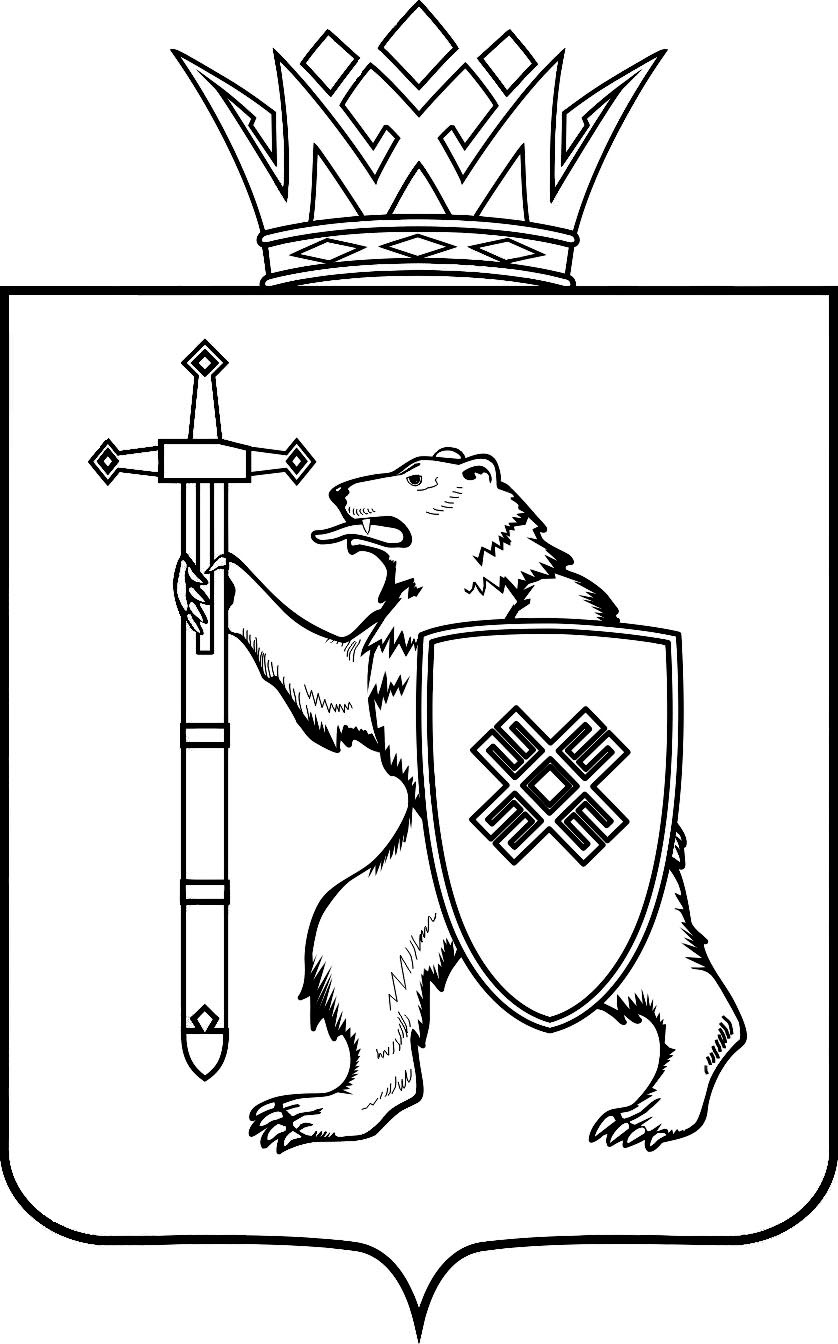 МАРИЙ ЭЛ РЕСПУБЛИКЫНКУГЫЖАНЫШ ПОГОМИНИСТЕРСТВЫЖЕШ У Д Ы КМАРИЙ ЭЛ РЕСПУБЛИКЫНКУГЫЖАНЫШ ПОГОМИНИСТЕРСТВЫЖЕШ У Д Ы КМИНИСТЕРСТВО 
ГОСУДАРСТВЕННОГО ИМУЩЕСТВА
РЕСПУБЛИКИ МАРИЙ ЭЛП Р И К А ЗМИНИСТЕРСТВО 
ГОСУДАРСТВЕННОГО ИМУЩЕСТВА
РЕСПУБЛИКИ МАРИЙ ЭЛП Р И К А ЗМИНИСТЕРСТВО 
ГОСУДАРСТВЕННОГО ИМУЩЕСТВА
РЕСПУБЛИКИ МАРИЙ ЭЛП Р И К А ЗМИНИСТЕРСТВО 
ГОСУДАРСТВЕННОГО ИМУЩЕСТВА
РЕСПУБЛИКИ МАРИЙ ЭЛП Р И К А ЗМИНИСТЕРСТВО 
ГОСУДАРСТВЕННОГО ИМУЩЕСТВА
РЕСПУБЛИКИ МАРИЙ ЭЛП Р И К А Зот20202020г.№